     ОБЩИНСКА ИЗБИРАТЕЛНА КОМИСИЯ  0103 БЛАГОЕВГРАД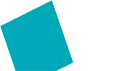 град Благоевград, 2700, площад „Георги Измирлиев“ 1, сграда на общинска администрация, ет.2,зала 210ПРОТОКОЛ  № 22-МИ / 31.10.2023гНа 31 ОКТОМВРИ 2023 г. от 14:00 часа се проведе заседание на Общинската  избирателна комисия Благоевград,   при следния  Д н е в е н  р е д:Обявяване на резултатите от гласуването на произведените избори за общински съветници в Общинa Благоевград на 29 октомври 2023г.Насрочване на втори тур на изборите за Кмет на община Благоевград и допускане на кандидатите, събрали най-много гласовеНасрочване на втори тур на изборите за Кмет на кметство Падеш и допускане на кандидатите, събрали най-много гласовеОбявяване на резултатите от гласуването за Кметове на кметства в  община Благоевград, при произведените избори за общински съветници и кметове на 29 октомври 2023г.Одобряване на графичния файл с образец на бюлетината за гласуване на втори тур в избора за кмет на община на 05 ноември 2023г., в едномандатен изборен район 0103Одобряване на графичния файл с образец на бюлетината за гласуване на втори тур в избора за кмет на кметство Падеш на 05 ноември 2023г., в едномандатен изборен район 010355107ПРИСЪСТВАТ: 1. Мартин Бусаров 2. Милена Велкова3. Мустафа Сирачки4. Пенка Ичева5. Йорданка Борисова6. Мая Драгиева7. Мария Данчова8. Чавдар Цонев9. Божидар Ненов10. Елеонора АтанасоваОТСЪСТВАЩИ: Елена ПанчеваЗаседанието бе открито в 14:00 ч. и председателствано от Мартин Бусаров – председател на комисията. Мартин Бусаров: Колеги, откривам заседанието на ОИК Благоевград.Скъпи колеги, предлагам посочения от мен дневен ред. Ако някой има предложения, моля. Няма предложения. Гласували ЗА дневния ред 10 члена на ОИК.По точка 1:РЕШЕНИЕ
№ 276-МИ
Благоевград, 31.10.2023ОТНОСНО: Обявяване на резултатите от гласуването на произведените избори за общински съветници в Общинa Благоевград на 29 октомври 2023г.След получаването на  данните  от „Информационно обслужване” АД  за всички обработени протоколи на секционните избирателни комисии на територията на Община Благоевград за определяне резултатите от произведените на 29 октомври 2023г. избори за общински съветници в общински съвет на Община Благоевград, и на основание чл. 87, ал.1, т.1 и т.26  вр. с чл. 453 и чл. 454 от Изборния кодекс,  при спазване на законоустановения кворум Общинската избирателна комисия БлагоевградРЕШИ:I.Общинската избирателна квота е 794  (седемстотин деветдесет и четири ) гласове.II.Избрани за общински съветници независими кандидати:  няма.III. Брой мандати, които се разпределят между партиите , коалициите и местните коалиции, получили гласове не по-малко от общинската избирателна квота: 41 /четиридесет и един/.Мандатите за общинските съветници по т. III се разпределят между партиите, коалициите и местните коалиции, получили гласове не по-малко от общинската избирателна квота, както следва: Кандидатите отпадат от кандидатските листи на  партиите, понеже са избрани за кметове:Пламен Стойнев ЧервенковГалина Станкева ВелковаЕлена Стефанова СтойчеваКирил Борисов ИвановскиИван Красимиров СаковМетоди Стойчев СтояновБорислав Веселинов ХанджийскиИван Радев НиколовКрасимир Янков СтоицовНедко Симеонов АнгеловV.Обявява имената на избраните общински съветници по партии, коалиции и местни коалиции, както следва:Настоящото решение подлежи на обжалване пред Административен съд  Благоевград на основание чл.459, ал.1 от Изборния кодекс.Колеги , моля, гласуваме.ГЛАСУВАЛИ 10 члена на ОИК, ЗА гласуват 10 члена, ПРОТИВ няма.По точка 2:РЕШЕНИЕ
№ 277-МИ
Благоевград, 31.10.2023ОТНОСНО: Насрочване на втори тур на изборите за Кмет на община Благоевград и допускане на кандидатите, събрали най-много гласове.Въз основа на получените данни от протоколите на СИК в община Благоевград и на основание на чл. 452 вр. с чл.87,ал.1,т.26 и т.29 от Изборния кодекс, при спазване на законоустановения кворум, Общинската избирателна комисия БлагоевградРЕШИ:Насрочва втори тур на избори за кмет на община Благоевград на 05 ноемрви 2023г.       2. ДОПУСКА ДО УЧАСТИЕ ВЪВ ВТОРИ ТУР в изборите за кмет на община Благоевград следните кандидати, събрали най-много гласове, а именно :Илко Стоянов СтояновИздигнат от Инициативен комитет за издигане на Илко Стоянов СтояновПолучил  9333 действителни гласовеМетоди Петров БайкушевИздигнат от КОАЛИЦИЯ ПРОДЪЛЖАВАМЕ ПРОМЯНАТА – ДЕМОКРАТИЧНА БЪЛГАРИЯПолучил  7498 действителни гласовеНастоящото решение подлежи на обжалване пред Централна избирателна комисия в срок 3 /три/ дни от обявяването му.Колеги , моля, гласуваме.ГЛАСУВАЛИ 10 члена на ОИК, ЗА гласуват 10 члена, ПРОТИВ няма.Решението бе взето единодушно в 14.40ч.По точка 3:РЕШЕНИЕ
№ 278-МИ
Благоевград, 31.10.2023ОТНОСНО: Насрочване на втори тур на изборите за Кмет на кметство Падеш и допускане на кандидатите, събрали най-много гласове.Въз основа на получените данни от протокола на СИК в кметство Падеш и на основание на чл. 452 вр. с чл.87,ал.1,т.26 и т.29 от Изборния кодекс, при спазване на законоустановения кворум, Общинската избирателна комисия БлагоевградРЕШИ:Насрочва втори тур на избори за кмет на кметство  Падеш на 05 ноемрви 2023г.      2. ДОПУСКА ДО УЧАСТИЕ ВЪВ ВТОРИ ТУР в изборите за кмет на кметство  Падеш  следните кандидати, събрали най-много гласове, а именно :Валери Стойов КачулскиИздигнат от СДСПолучил  97 действителни гласовеАлександър Кирилов СтаменовИздигнат от Инициативен комитет за издигане на Александър Кирилов СтаменовПолучил  91 действителни гласовеНастоящото решение подлежи на обжалване пред Централна избирателна комисия в срок 3 /три/ дни от обявяването му.Колеги , моля, гласуваме.ГЛАСУВАЛИ 10 члена на ОИК, ЗА гласуват 10 члена, ПРОТИВ няма.Решението бе взето единодушно в 14.50ч.По точка 4:РЕШЕНИЕ
№ 279-МИ
Благоевград, 31.10.2023ОТНОСНО: Обявяване на резултатите от гласуването за Кмет на кметство МАРУЛЕВО, община Благоевград, при произведените избори за общински съветници и кметове на 29 октомври 2023г.Въз основа на получените данни от протоколите на СИК в община Благоевград и на основание на чл. 452 вр. с чл.87,ал.1,т.26 и от Изборния кодекс, при спазване на законоустановения кворум, Общинската избирателна комисия БлагоевградРЕШИ:Обявява за избран за кмет на кметство МАРУЛЕВО, община Благоевград както следва:Александър Иванов Парашкански, ЕГН: ********, издигнат от ПП ГЕРБ,  получил 24 действителни гласа.Настоящото решение подлежи на обжалване пред Административен съд- Благоевград на основание чл.459, ал.1 от Изборния кодекс.Колеги , моля, гласуваме.ГЛАСУВАЛИ 10 члена на ОИК, ЗА гласуват 10 члена, ПРОТИВ нямаРЕШЕНИЕ
№ 280-МИ
Благоевград, 31.10.2023ОТНОСНО: Обявяване на резултатите от гласуването за Кмет на кметство ГОРНО ХЪРСОВО, община Благоевград, при произведените избори за общински съветници и кметове на 29 октомври 2023г. Въз основа на получените данни от протоколите на СИК в община Благоевград и на основание на чл. 452 вр. с чл.87,ал.1,т.26 и от Изборния кодекс, при спазване на законоустановения кворум, Общинската избирателна комисия БлагоевградРЕШИ:Обявява за избран за кмет на кметство Горно Хърсово, община Благоевград както следва:Иван Радев Николов, ЕГН: ********, издигнат от Съюз на свободните демократи,  получил 71 действителни гласа.Настоящото решение подлежи на обжалване пред Административен съд- Благоевград на основание чл.459, ал.1 от Изборния кодекс.Колеги , моля, гласуваме.ГЛАСУВАЛИ 10 члена на ОИК, ЗА гласуват 10 члена, ПРОТИВ няма.РЕШЕНИЕ
№ 281-МИ
Благоевград, 31.10.2023ОТНОСНО: Обявяване на резултатите от гласуването за Кмет на кметство БИСТРИЦА, община Благоевград, при произведените избори за общински съветници и кметове на 29 октомври 2023г.Въз основа на получените данни от протоколите на СИК в община Благоевград и на основание на чл. 452 вр. с чл.87,ал.1,т.26 и от Изборния кодекс, при спазване на законоустановения кворум, Общинската избирателна комисия БлагоевградРЕШИ:Обявява за избран за кмет на кметство Бистрица, община Благоевград както следва:Цветелина Стоянова Карабельова, ЕГН: ********, издигнат от Съюз на свободните демократи,  получил 63 действителни гласа.Настоящото решение подлежи на обжалване пред Административен съд- Благоевград на основание чл.459, ал.1 от Изборния кодекс.Колеги , моля, гласуваме.ГЛАСУВАЛИ 10 члена на ОИК, ЗА гласуват 10 члена, ПРОТИВ няма.РЕШЕНИЕ
№ 282-МИ
Благоевград, 31.10.2023ОТНОСНО: Обявяване на резултатите от гласуването за Кмет на кметство ИЗГРЕВ, община Благоевград, при произведените избори за общински съветници и кметове на 29 октомври 2023г.Въз основа на получените данни от протоколите на СИК в община Благоевград и на основание на чл. 452 вр. с чл.87,ал.1,т.26 и от Изборния кодекс, при спазване на законоустановения кворум, Общинската избирателна комисия БлагоевградРЕШИ:Обявява за избран за кмет на кметство Изгрев, община Благоевград както следва:Йордан Венчов Китанов, ЕГН: *********, независим кандидат,  получил 250 действителни гласа.Настоящото решение подлежи на обжалване пред Административен съд- Благоевград на основание чл.459, ал.1 от Изборния кодекс.Колеги , моля, гласуваме.ГЛАСУВАЛИ 10 члена на ОИК, ЗА гласуват 10 члена, ПРОТИВ няма.РЕШЕНИЕ
№ 283-МИ
Благоевград, 31.10.2023ОТНОСНО: Обявяване на резултатите от гласуването за Кмет на кметство ЦЕРОВО, община Благоевград, при произведените избори за общински съветници и кметове на 29 октомври 2023г.Въз основа на получените данни от протоколите на СИК в община Благоевград и на основание на чл. 452 вр. с чл.87,ал.1,т.26 и от Изборния кодекс, при спазване на законоустановения кворум, Общинската избирателна комисия БлагоевградРЕШИ:Обявява за избран за кмет на кметство Церово, община Благоевград както следва:Иван Красимиров Саков, ЕГН: ********, издигнат от ПП ГЕРБ,  получил 226 действителни гласа.Настоящото решение подлежи на обжалване пред Административен съд- Благоевград на основание чл.459, ал.1 от Изборния кодекс.Колеги , моля, гласуваме.ГЛАСУВАЛИ 10 члена на ОИК, ЗА гласуват 10 члена, ПРОТИВ няма.РЕШЕНИЕ
№ 284-МИ
Благоевград, 31.10.2023ОТНОСНО: Обявяване на резултатите от гласуването за Кмет на кметство ПОКРОВНИК, община Благоевград, при произведените избори за общински съветници и кметове на 29 октомври 2023г.Въз основа на получените данни от протоколите на СИК в община Благоевград и на основание на чл. 452 вр. с чл.87,ал.1,т.26 и от Изборния кодекс, при спазване на законоустановения кворум, Общинската избирателна комисия БлагоевградРЕШИ:Обявява за избран за кмет на кметство Покровник, община Благоевград както следва:Недко Симеонов Ангелов, ЕГН: ********, издигнат от ВМРО - БНД (БЪЛГАРСКИ ГЛАСЪ),  получил 404 действителни гласа.Настоящото решение подлежи на обжалване пред Административен съд- Благоевград на основание чл.459, ал.1 от Изборния кодекс.Колеги , моля, гласуваме.ГЛАСУВАЛИ 10 члена на ОИК, ЗА гласуват 10 члена, ПРОТИВ няма.РЕШЕНИЕ
№ 285-МИ
Благоевград, 31.10.2023ОТНОСНО: Обявяване на резултатите от гласуването за Кмет на кметство ДЕЛВИНО, община Благоевград, при произведените избори за общински съветници и кметове на 29 октомври 2023г.Въз основа на получените данни от протоколите на СИК в община Благоевград и на основание на чл. 452 вр. с чл.87,ал.1,т.26 и от Изборния кодекс, при спазване на законоустановения кворум, Общинската избирателна комисия БлагоевградРЕШИ:Обявява за избран за кмет на кметство Делвино, община Благоевград както следва:Красимир Янков Стоицов, ЕГН: ********, издигнат от Съюз на свободните демократи,  получил 60 действителни гласа.Настоящото решение подлежи на обжалване пред Административен съд- Благоевград на основание чл.459, ал.1 от Изборния кодекс.Колеги , моля, гласуваме.ГЛАСУВАЛИ 10 члена на ОИК, ЗА гласуват 10 члена, ПРОТИВ няма.РЕШЕНИЕ
№ 286-МИ
Благоевград, 31.10.2023ОТНОСНО: Обявяване на резултатите от гласуването за Кмет на кметство ЛЕШКО, община Благоевград, при произведените избори за общински съветници и кметове на 29 октомври 2023г.Въз основа на получените данни от протоколите на СИК в община Благоевград и на основание на чл. 452 вр. с чл.87,ал.1,т.26 и от Изборния кодекс, при спазване на законоустановения кворум, Общинската избирателна комисия БлагоевградРЕШИ:Обявява за избран за кмет на кметство Лешко, община Благоевград както следва:Галина Станкева Велкова, ЕГН: *******, издигнат от БСП ЗА БЪЛГАРИЯ,  получил 88 действителни гласа.Настоящото решение подлежи на обжалване пред Административен съд- Благоевград на основание чл.459, ал.1 от Изборния кодекс.Колеги , моля, гласуваме.ГЛАСУВАЛИ 10 члена на ОИК, ЗА гласуват 10 члена, ПРОТИВ няма.РЕШЕНИЕ
№ 287-МИ
Благоевград, 31.10.2023ОТНОСНО: Обявяване на резултатите от гласуването за Кмет на кметство ГАБРОВО, община Благоевград, при произведените избори за общински съветници и кметове на 29 октомври 2023г.Въз основа на получените данни от протоколите на СИК в община Благоевград и на основание на чл. 452 вр. с чл.87,ал.1,т.26 и от Изборния кодекс, при спазване на законоустановения кворум, Общинската избирателна комисия БлагоевградРЕШИ:Обявява за избран за кмет на кметство Габрово, община Благоевград както следва:Борислав Веселинов Ханджийски, ЕГН: ********, издигнат от Съюз на свободните демократи,  получил 25 действителни гласа.Настоящото решение подлежи на обжалване пред Административен съд- Благоевград на основание чл.459, ал.1 от Изборния кодекс.Колеги , моля, гласуваме.ГЛАСУВАЛИ 10 члена на ОИК, ЗА гласуват 10 члена, ПРОТИВ няма.РЕШЕНИЕ
№ 288-МИ
Благоевград, 31.10.2023ОТНОСНО: Обявяване на резултатите от гласуването за Кмет на кметство БЕЛО ПОЛЕ, община Благоевград, при произведените избори за общински съветници и кметове на 29 октомври 2023г. Въз основа на получените данни от протоколите на СИК в община Благоевград и на основание на чл. 452 вр. с чл.87,ал.1,т.26 и от Изборния кодекс, при спазване на законоустановения кворум, Общинската избирателна комисия БлагоевградРЕШИ:Обявява за избран за кмет на кметство Бело поле, община Благоевград както следва:Иван Станкев Стойчев, ЕГН: *******, издигнат от ВМРО - БНД (БЪЛГАРСКИ ГЛАСЪ),  получил 223 действителни гласа.Настоящото решение подлежи на обжалване пред Административен съд- Благоевград на основание чл.459, ал.1 от Изборния кодекс.Колеги , моля, гласуваме.ГЛАСУВАЛИ 10 члена на ОИК, ЗА гласуват 10 члена, ПРОТИВ няма.РЕШЕНИЕ
№ 289-МИ
Благоевград, 31.10.2023ОТНОСНО: Обявяване на резултатите от гласуването за Кмет на кметство ДЪБРАВА, община Благоевград, при произведените избори за общински съветници и кметове на 29 октомври 2023г.Въз основа на получените данни от протоколите на СИК в община Благоевград и на основание на чл. 452 вр. с чл.87,ал.1,т.26 и от Изборния кодекс, при спазване на законоустановения кворум, Общинската избирателна комисия БлагоевградРЕШИ:Обявява за избран за кмет на кметство Дъбрава, община Благоевград както следва:Методи Стойчев Стоянов, ЕГН: *******, издигнат от ПП ГЕРБ,  получил 121 действителни гласа.Настоящото решение подлежи на обжалване пред Административен съд- Благоевград на основание чл.459,ал.1 от Изборния кодекс.Колеги , моля, гласуваме.ГЛАСУВАЛИ 10 члена на ОИК, ЗА гласуват 10 члена, ПРОТИВ няма.РЕШЕНИЕ
№ 290-МИ
Благоевград, 31.10.2023ОТНОСНО: Обявяване на резултатите от гласуването за Кмет на кметство РИЛЦИ, община Благоевград, при произведените избори за общински съветници и кметове на 29 октомври 2023г.Въз основа на получените данни от протоколите на СИК в община Благоевград и на основание на чл. 452 вр. с чл.87,ал.1,т.26 и от Изборния кодекс, при спазване на законоустановения кворум, Общинската избирателна комисия БлагоевградРЕШИ:Обявява за избран за кмет на кметство Рилци, община Благоевград както следва:Георги Лазаров Чорбаджиев, ЕГН: *******, издигнат от ПП ГЕРБ,  получил 252 действителни гласа.Настоящото решение подлежи на обжалване пред Административен съд- Благоевград на основание чл.459, ал.1 от Изборния кодекс.Колеги , моля, гласуваме.ГЛАСУВАЛИ 10 члена на ОИК, ЗА гласуват 10 члена, ПРОТИВ няма.РЕШЕНИЕ
№ 291-МИ
Благоевград, 31.10.2023ОТНОСНО: Обявяване на резултатите от гласуването за Кмет на кметство ЗЕЛЕНДОЛ, община Благоевград, при произведените избори за общински съветници и кметове на 29 октомври 2023г.Въз основа на получените данни от протоколите на СИК в община Благоевград и на основание на чл. 452 вр. с чл.87,ал.1,т.26 и от Изборния кодекс, при спазване на законоустановения кворум, Общинската избирателна комисия БлагоевградРЕШИ:Обявява за избран за кмет на кметство Зелендол, община Благоевград както следва:Александър Александров Мановски, ЕГН: *********, издигнат от ПРЯКА ДЕМОКРАЦИЯ,  получил 111 действителни гласа.Настоящото решение подлежи на обжалване пред Административен съд- Благоевград на основание чл.459, ал.1 от Изборния кодекс.Колеги , моля, гласуваме.ГЛАСУВАЛИ 10 члена на ОИК, ЗА гласуват 10 члена, ПРОТИВ няма.РЕШЕНИЕ
№ 292-МИ
Благоевград, 31.10.2023ОТНОСНО: Обявяване на резултатите от гласуването за Кмет на кметство БЪЛГАРЧЕВО, община Благоевград, при произведените избори за общински съветници и кметове на 29 октомври 2023г.Въз основа на получените данни от протоколите на СИК в община Благоевград и на основание на чл. 452 вр. с чл.87,ал.1,т.26 и от Изборния кодекс, при спазване на законоустановения кворум, Общинската избирателна комисия БлагоевградРЕШИ:Обявява за избран за кмет на кметство Българчево, община Благоевград както следва:Елена Стефанова Стойчева, ЕГН: ********, издигнат от БСП ЗА БЪЛГАРИЯ,  получил 124 действителни гласа.Настоящото решение подлежи на обжалване пред Административен съд- Благоевград на основание чл.459, ал.1 от Изборния кодекс.Колеги , моля, гласуваме.ГЛАСУВАЛИ 10 члена на ОИК, ЗА гласуват 10 члена, ПРОТИВ няма.РЕШЕНИЕ
№ 293-МИ
Благоевград, 31.10.2023ОТНОСНО: Обявяване на резултатите от гласуването за Кмет на кметство БУЧИНО, община Благоевград, при произведените избори за общински съветници и кметове на 29 октомври 2023г. Въз основа на получените данни от протоколите на СИК в община Благоевград и на основание на чл. 452 вр. с чл.87,ал.1,т.26 и от Изборния кодекс, при спазване на законоустановения кворум, Общинската избирателна комисия БлагоевградРЕШИ:Обявява за избран за кмет на кметство Бучино, община Благоевград както следва:Живко Асенов Чукарски, ЕГН: ********, издигнат от СДС,  получил 43 действителни гласа.Настоящото решение подлежи на обжалване пред Административен съд- Благоевград на основание чл.459, ал.1 от Изборния кодекс.Колеги , моля, гласуваме.ГЛАСУВАЛИ 10 члена на ОИК, ЗА гласуват 10 члена, ПРОТИВ няма.РЕШЕНИЕ
№ 294-МИ
Благоевград, 31.10.2023ОТНОСНО: Обявяване на резултатите от гласуването за Кмет на кметство СЕЛИЩЕ, община Благоевград, при произведените избори за общински съветници и кметове на 29 октомври 2023г.Въз основа на получените данни от протоколите на СИК в община Благоевград и на основание на чл. 452 вр. с чл.87,ал.1,т.26 и от Изборния кодекс, при спазване на законоустановения кворум, Общинската избирателна комисия БлагоевградРЕШИ:Обявява за избран за кмет на кметство Селище, община Благоевград както следва:Георги Симеонов Анастасов, ЕГН: ********, издигнат от ВМРО - БНД (БЪЛГАРСКИ ГЛАСЪ),  получил 137 действителни гласа.Настоящото решение подлежи на обжалване пред Административен съд- Благоевград на основание чл.459,ал.1 от Изборния кодекс.Колеги , моля, гласуваме.ГЛАСУВАЛИ 10 члена на ОИК, ЗА гласуват 10 члена, ПРОТИВ няма.РЕШЕНИЕ
№ 295-МИ
Благоевград, 31.10.2023ОТНОСНО: Обявяване на резултатите от гласуването за Кмет на кметство ДРЕНКОВО, община Благоевград, при произведените избори за общински съветници и кметове на 29 октомври 2023г.Въз основа на получените данни от протоколите на СИК в община Благоевград и на основание на чл. 452 вр. с чл.87,ал.1,т.26 и от Изборния кодекс, при спазване на законоустановения кворум, Общинската избирателна комисия БлагоевградРЕШИ:Обявява за избран за кмет на кметство Дренково, община Благоевград както следва:Кирил Борисов Ивановски, ЕГН: ********, издигнат от БСП ЗА БЪЛГАРИЯ,  получил 71 действителни гласа.Настоящото решение подлежи на обжалване пред Административен съд- Благоевград на основание чл.459, ал.1 от Изборния кодекс.Колеги , моля, гласуваме.ГЛАСУВАЛИ 10 члена на ОИК, ЗА гласуват 10 члена, ПРОТИВ няма..РЕШЕНИЕ
№ 296-МИ
Благоевград, 31.10.2023ОТНОСНО: Обявяване на резултатите от гласуването за Кмет на кметство ЛОГОДАЖ, община Благоевград, при произведените избори за общински съветници и кметове на 29 октомври 2023г.Въз основа на получените данни от протоколите на СИК в община Благоевград и на основание на чл. 452 вр. с чл.87,ал.1,т.26 и от Изборния кодекс, при спазване на законоустановения кворум, Общинската избирателна комисия БлагоевградРЕШИ:Обявява за избран за кмет на кметство Логодаж, община Благоевград както следва:Пламен Стойнев Червенков, ЕГН: ********, издигнат от БСП ЗА БЪЛГАРИЯ,  получил 156 действителни гласа.Настоящото решение подлежи на обжалване пред Административен съд- Благоевград на основание чл.459, ал.1 от Изборния кодекс.Колеги , моля, гласуваме.ГЛАСУВАЛИ 10 члена на ОИК, ЗА гласуват 10 члена, ПРОТИВ няма.РЕШЕНИЕ
№ 297-МИ
Благоевград, 31.10.2023ОТНОСНО: Обявяване на резултатите от гласуването за Кмет на кметство ЕЛЕНОВО, община Благоевград, при произведените избори за общински съветници и кметове на 29 октомври 2023г.Въз основа на получените данни от протоколите на СИК в община Благоевград и на основание на чл. 452 вр. с чл.87,ал.1,т.26 и от Изборния кодекс, при спазване на законоустановения кворум, Общинската избирателна комисия БлагоевградРЕШИ:Обявява за избран за кмет на кметство Еленово, община Благоевград както следва:Борислав Паунов Стойнев, ЕГН: ********, издигнат от СДС,  получил 116 действителни гласа.Настоящото решение подлежи на обжалване пред Административен съд- Благоевград на основание чл.459, ал.1 от Изборния кодекс.Колеги , моля, гласуваме.ГЛАСУВАЛИ 10 члена на ОИК, ЗА гласуват 10 члена, ПРОТИВ няма.По точка 5:РЕШЕНИЕ
№ 298-МИ
Благоевград, 31.10.2023ОТНОСНО: Одобряване на графичния файл с образец на бюлетината за гласуване на втори тур в избора за кмет на община на 05 ноември 2023г., в едномандатен изборен район 0103.В изпълнение на разпоредбите на точка 23 от  Решение № 1979-МИ от 18 август 2023г. на ЦИК, Общинската избирателна комисия  Благоевград разгледа графичния файл с образец на бюлетината за гласуване на втори тур в  избора за кмет на община на 05 ноември 2023г., в едномандатен изборен район 0103, както и необходимия тираж за отпечатване на бюлетината за нормалното провеждане на изборния процес.  Водена от горното и на основание чл.87, ал.1, т.9 от ИК  във връзка с Решение N:1979-МИ от 18.08.2023г. на ЦИК  при спазване на законоустановения кворум, Общинската  избирателна комисия Благоевград  РЕШИ: І. Одобрява графичния файл с образец на бюлетината за гласуване на втори тур в избора за кмет на община на 05 ноември 2023г., в едномандатен изборен район 0103,  съгласно Образец неразделна част от настоящото решение. ІІ. Одобрява тиража за отпечатване на бюлетините за гласуване на втори тур в избора за кмет на община на 05 ноември 2023г., в едномандатен изборен район 0103.Одобряването на графичния файл с образец на бюлетината за гласуване на втори тур  в избора за кмет на община на 05 ноември 2023г., в едномандатен изборен район 0103, да се удостовери чрез електронния подпис, издаден на ОИК 0103 Благоевград.Решението подлежи на обжалване пред Централната избирателна комисия в тридневен срок от обявяването му.Има ли предложения? Няма.Колеги , моля, гласуваме.ГЛАСУВАЛИ 10 члена на ОИК, ЗА гласуват 10 члена, ПРОТИВ няма.Решението бе взето единодушно в 15:20 часа.По точка 6:РЕШЕНИЕ
№ 299-МИ
Благоевград, 31.10.2023ОТНОСНО: Одобряване на графичния файл с образец на бюлетината за гласуване на втори тур в избора за кмет на кметство Падеш на 05 ноември 2023г., в едномандатен изборен район 010355107.В изпълнение на разпоредбите на точка 23 от  Решение № 1979-МИ от 18 август 2023г. на ЦИК, Общинската избирателна комисия  Благоевград разгледа графичния файл с образец на бюлетината за гласуване на втори тур в  избора за кмет на кметство Падеш на 05 ноември 2023г., в едномандатен изборен район 010355107, както и необходимия тираж за отпечатване на бюлетината за нормалното провеждане на изборния процес.  Водена от горното и на основание чл.87, ал.1, т.9 от ИК  във връзка с Решение N:1979-МИ от 18.08.2023г. на ЦИК  при спазване на законоустановения кворум, Общинската  избирателна комисия Благоевград  РЕШИ: І. Одобрява графичния файл с образец на бюлетината за гласуване на втори тур в избора за кмет на кметство Падеш на 05 ноември 2023г., в едномандатен изборен район 010355107,  съгласно Образец неразделна част от настоящото решение. ІІ. Одобрява тиража за отпечатване на бюлетините за гласуване на втори тур в избора за кмет на кметство Падеш на 05 ноември 2023г., в едномандатен изборен район 010355107.Одобряването на графичния файл с образец на бюлетината за гласуване на втори тур  в избора за кмет на кметство Падеш на 05 ноември 2023г., в едномандатен изборен район 010355107, да се удостовери чрез електронния подпис, издаден на ОИК 0103 Благоевград. Решението подлежи на обжалване пред Централната избирателна комисия в тридневен срок от обявяването му.Има ли предложения? Няма.Колеги , моля, гласуваме.ГЛАСУВАЛИ 10 члена на ОИК, ЗА гласуват 10 члена, ПРОТИВ няма.Решението бе взето единодушно в 15:30 часа.Следващо заседание: 01.11.2023 г., от 18:00 ч.Закривам заседанието. ==============================================================================================Председател ОИК :       /п/                                                Секретар ОИК :  /п/Пореден N: в бюлетинатаНаименование на партията или коалицияБрой мандати1БСП ЗА БЪЛГАРИЯ27ПП ГЕРБ416ПРЯКА ДЕМОКРАЦИЯ121
ПП ИМА ТАКЪВ НАРОД125СДС226Партия на ЗЕЛЕНИТЕ128ЛЕВИЦАТА!232ПП ОБЕДИНЕНИ ЗЕМЕДЕЛЦИ233ПП ДВИЖЕНИЕ ГЕРГЬОВДЕН444Съюз на свободните демократи349
ПП СВОБОДА351Земеделски съюз Ал. Стамболийски254ПП Движение Напред България157Движение за права и свободи – ДПС466КОАЛИЦИЯ ПРОДЪЛЖАВАМЕ ПРОМЯНАТА – ДЕМОКРАТИЧНА БЪЛГАРИЯ369ВМРО - БНД (БЪЛГАРСКИ ГЛАСЪ)6Албина Алексеева Анева -ТомоваЛЕВИЦАТА!Ана Андреева СтойчеваПП СВОБОДААна Димитрова ГеоргиеваПП ГЕРБАнна Иванова Николова – МазурскаВМРО - БНД (БЪЛГАРСКИ ГЛАСЪ)Антоанета Кирилова БогдановаПП ГЕРББлаговест Красимиров СтоицовСъюз на свободните демократиВалери Стоянов МановПП СВОБОДАВангел Живков ТодоровВМРО - БНД (БЪЛГАРСКИ ГЛАСЪ)Ваня Христова КромбоаКОАЛИЦИЯ ПРОДЪЛЖАВАМЕ ПРОМЯНАТА – ДЕМОКРАТИЧНА БЪЛГАРИЯВасил Христов МиладиновЗемеделски съюз Ал. СтамболийскиВасилиса Павлова ВалеоваКОАЛИЦИЯ ПРОДЪЛЖАВАМЕ ПРОМЯНАТА – ДЕМОКРАТИЧНА БЪЛГАРИЯВеселин Христов ХристовБСП ЗА БЪЛГАРИЯГеорги Благоев БежанскиПП ОБЕДИНЕНИ ЗЕМЕДЕЛЦИГеорги Евтимов ЕвтимовПП ИМА ТАКЪВ НАРОДГеорги Тодоров КорчевПП Движение Напред БългарияГеорги Юлиянов ИвановСъюз на свободните демократиГергана Владимирова МуртоваПП ДВИЖЕНИЕ ГЕРГЬОВДЕНДавид Стоименов ПетровПП ГЕРБДимитрина Асенова ПетроваПП ДВИЖЕНИЕ ГЕРГЬОВДЕНДимитър Лазаров УрдевЗемеделски съюз Ал. СтамболийскиЗахарин Кирилов ХаджийскиПП СВОБОДАИбраим Ибраимов ЗайденовДвижение за права и свободи – ДПСИвайло Иванов ЧервиловПП ДВИЖЕНИЕ ГЕРГЬОВДЕНИван Стоянов СтанчевЛЕВИЦАТА!Калоян Владимиров КалояновПП ГЕРБКирил Спасов ВаклиновПРЯКА ДЕМОКРАЦИЯКристина Бисерова СтойчеваВМРО - БНД (БЪЛГАРСКИ ГЛАСЪ)Крум Иванов КрумовДвижение за права и свободи – ДПСМария Станойчева ГошеваСДСМартин Бориславов ХърсовскиПП ДВИЖЕНИЕ ГЕРГЬОВДЕНМартина Симеонова ТраяноваДвижение за права и свободи – ДПСМетоди Петров БайкушевКОАЛИЦИЯ ПРОДЪЛЖАВАМЕ ПРОМЯНАТА – ДЕМОКРАТИЧНА БЪЛГАРИЯМилена Линкова БунцеваДвижение за права и свободи – ДПСМирослав Илиев ЧолевСДСНиколай Кръстев БошкиловБСП ЗА БЪЛГАРИЯОлег Василев ГеоргиевСъюз на свободните демократиПетър Владимиров АндоновВМРО - БНД (БЪЛГАРСКИ ГЛАСЪ)Радослав Николаев ТасковВМРО - БНД (БЪЛГАРСКИ ГЛАСЪ)Славка Георгиева ГелишеваВМРО - БНД (БЪЛГАРСКИ ГЛАСЪ)Соня Боянова СтавреваПартия на ЗЕЛЕНИТЕХристо Емилов МихалковПП ОБЕДИНЕНИ ЗЕМЕДЕЛЦИ